Отчёт по конкурсам и конференциям за 2021-2022 учебный год.конкурсы – 22конференции - 8 ВСЕГО 1273 обучающихсяпобедители – 323 призеры – 427 Обучающиеся общеобразовательных организаций за учебный год поучаствовали в 31 мероприятии на муниципальном уровне:- 25 из которых муниципальных;-  4 – Всероссийских;-  2 – Региональных.В муниципальных конкурсах и конференциях приняли участие 1018 обучающихся:Из них победителями стали – 231 обучающийся, призерами – 272 обучающихся.Во Всероссийских конкурсах приняли участие 291 обучающийся:Из них победителями стали – 86 обучающихся, призерами – 146 обучающихся.В региональном конкурсе приняли участие 48 обучающихся:Из них победителями стали – 6 обучающихся, призерами – 9 обучающихся.Процент результативности участияВовлеченность обучающихся  Таким образом, проанализировав участие обучающихся в конкурсах и конференциях за 2021-2022 учебный год, можно сделать следующие выводы:- Количество конкурсов и конференций, в которых принимали участие обучающиеся городского округа Истра, увеличилось на 63%.- Повысилась общая результативность участия на 4%;- Незначительно увеличился уровень вовлеченности обучающихся на 1% (210 чел.) по сравнению с предыдущим годом.Исходя из полученных данных, работа по конкурсам в 2022-2023 году, должна охватить большее количество обучающихся, принимающих участие в конкурсах, а также способствовать увеличению результативности участия обучающихся общеобразовательных организаций в муниципальных, Всероссийских и региональных конкурсах.В сентябре 2021 года прошел муниципальный конкурс чтецов «Чтение – лучшее умение».  В конкурсе приняли участие 41 обучающихся 2-4 классов из 17 общеобразовательных организаций городского округа Истра. По итогам конкурса выявили 7 победителей, 20 участников заняли призовые места. В сентябре 2021 года прошел муниципальный конкурс правописания на английском языке «Total Dictation». На конкурс было предоставлено 116 работ обучающихся 6-11 классов из 16 общеобразовательных учреждений. По итогам конкурса в первой возрастной группе 6 -7 класс: 23 участника стали победителями, во второй возрастной группе 8 - 9 класс: 25 участника стали победителем, в третьей возрастной группе 10 - 11 класс: 19 участника стали победителями. Всего 28 участников заняли призовые места.В сентябре 2021 года в целях формирования у обучающихся политической культуры и гражданской зрелости, выявления знаний в сфере избирательного законодательства, повышения уровня их правовой культуры, гражданской активности и правосознания проведении ежегодной Областной олимпиады старшеклассников общеобразовательных организаций по избирательному законодательству в г.о. Истра.   В Олимпиаде приняли участие 21 обучающийся из 4 общеобразовательных организаций городского округа Истра. По проходному баллу наши обучающиеся не прошли на региональный этап Олимпиады.В октябре 2021 года прошел конкурс мультимедийных иллюстраций по мотивам Корнея Ивановича Чуковского.  В конкурсе приняли участие 22 работы обучающихся 1-6 классов из 15 общеобразовательных организаций городского округа Истра. По итогам конкурса определены 4 победителя, 11 участников заняли призовые места. В сентябре-октябре месяце 2021 года был проведен конкурс детского рисунка «Моя родная сторона». В Конкурсе приняло участие 52 обучающихся 1-7 классов из 14 общеобразовательных организаций городского округа Истра. По итогам Конкурса определены 14 победителей и 19 призеров.В сентябре-октябре месяце 2021 года был проведен конкурс чтецов английской поэзии. В Конкурсе приняло участие 41 обучающийся 3-5 классов из 11 общеобразовательных организаций городского округа Истра. По итогам Конкурса определены 12 победителей и 11 призеров.В октябре-ноябре месяце 2021 года был проведен муниципальный конкурс декоративно-прикладного творчества «Добрый мир Евгения Чарушина». В Конкурсе приняло участие 64 обучающихся 3-5 классов из 17 общеобразовательных организаций городского округа Истра. По итогам Конкурса определены 9 победителей и 26 призеров.  В ноябре 2021 года были подведены итоги муниципального этапа Всероссийского конкурса на лучшее сочинение о своей культуре на русском языке и лучшее описание русской культуры на родном языке. В муниципальном этапе конкурса приняли участие 30 обучающихся 4-11 классов из 11 муниципальных общеобразовательных учреждений. По итогам муниципального этапа конкурса определены 7 победителей, 12 призеров. На региональный этап конкурса были переданы 7 работ обучающихся от городского округа Истра.По итогам регионального этапа конкурса:- в номинации «Описание русской культуры на родном языке» возрастная групп в 10-11 классы призером стала: Пугина Виктория, ученица 11 класса МОУ «Первомайская СОШ»;-в номинации «Сочинение о своей культуре на русском языке» возрастная группа 5-7 класс призером стала Бруйкова Вера, ученица 6 класса МОУ «Павловская СОШ».В ноябре месяце 2021 года подведены итоги зональной научно-практической конференции «Гений земли русской» (посвящена 310-летию со дня рождения М.В. Ломоносова). В очном этапе конкурса приняло участие 19 обучающихся 6-11 классов из 9 общеобразовательных организаций городского округа Истра. По итогам Конкурса определены 1 победитель и 4 призера.  В ноябре 2021 года были подведены итоги регионального конкурса сочинений для обучающихся с неродным русским языком «Моё Отечество». В муниципальном этапе конкурса приняли участие 27 обучающихся 5-11 классов из 11 муниципальных общеобразовательных учреждений. По итогам муниципального этапа конкурса определены 6 победителей и 9 призеров. На региональный этап конкурса были переданы 15 работ обучающихся г.о. Истра. По итогам регионального этапа конкурса сочинений для обучающихся с неродным русским языком "Моё Отечество" победителями и призерами стали:I место - Айвазян Аревик Арсеновна 6 класс МОУ «СОШ имени А.П. Чехова», номинация «Музыка песни и танцы моего Отечества»I место - Давудова Райганат Маратовна 11 класс МОУ «Павловская СОШ», номинация «Герои и легенды моего Отечества»I место - Мелконян Диана Ашотовна 10 класс МОУ «Лицей г. Истра», номинация «Герои и легенды моего Отечества» I место - Абгарян Сона Кареновна 6 класс МОУ «Истринская СОШ №3», номинация «Символы своего Отечества»I место - Ергашева Шохзода Бахтиёровна 8 класс МОУ «Ивановская СОШ», номинация «Мой родной язык»II место – Гусейнова Сабина Масум кызы 10 класс МОУ «Лицей г. Истра», номинация «Символы своего Отечества»III место – Ванцов Владислав Борисович 7 класс МОУ «Лицей г. Дедовск», номинация «Герои и легенды моего Отечества».В ноябре месяце 2021 года был проведен муниципальный конкурс рисунков «Толерантность - мой выбор!». В Конкурсе приняло участие 32 обучающийся 5-10 классов из 7 общеобразовательных организаций городского округа Истра. По итогам Конкурса определены 9 победителей и 8 призеров.В ноябре месяце 2021 года были подведены итоги муниципального конкурса стенгазет на английском языке, «200 - лет со дня рождения Федора Михайловича Достоевского» (200th anniversary of famous Russian author F.M.Dostoyevskiy). В Конкурсе приняло участие 95 обучающихся 6-11 классов из 15 общеобразовательных организаций городского округа Истра. По итогам Конкурса определены 17 победителей и 25 призеров.   В декабре 2021 года были подведены итоги муниципального конкурса «Семейные праздники». В Конкурсе приняло участие 21 обучающийся 4-5 классов из 10 общеобразовательных организаций городского округа Истра: МОУ «Павловская СОШ», МОУ «Первомайская СОШ», МОУ «Лицей г. Истра», МОУ «Средняя общеобразовательная школа № 2» г. Истры, МОУ «Бужаровская СОШ», МОУ «Глебовская СОШ», МОУ «Дедовская СОШ №1», МОУ «Покровская СОШ», МОУ «Костровская СОШ», МОУ «СОШ имени А.П. Чехова». По итогам Конкурса в 3-х номинациях определены 3 победителя и 4 призера.В декабре 2021 года были подведены итоги муниципального конкурса рисунков «Заглянем в будущее». В Конкурсе приняло участие 50 обучающихся 2-7 классов из 10 общеобразовательных организаций городского округа Истра. По итогам Конкурса определены 6 победителей и 9 призеров.В декабре 2021 года были подведены итоги муниципального зонального конкурса «Символ года – Тигр». В Конкурсе приняло участие 39 обучающихся 5-10 классов из 13 общеобразовательных организаций городского округа Истра. По итогам Конкурса определены 14 победителей и 7 призеров.В декабре 2021 года были подведены итоги муниципального конкурса рисунков «Физкультура + Спорт». В конкурсе приняло участие 47 обучающихся 2-9 классов из 12 общеобразовательных организаций городского округа Истра. По итогам Конкурса определены 7 победителей и 11 призеров.В феврале 2022 года были подведены итоги муниципальной конференции по истории «Советская эпоха: история и наследие» (к 100-летию образования СССР). В конференции приняло участие 14 обучающихся 7-11 классов из 8 общеобразовательных организаций городского округа Истра. По итогам Конкурса определены 2 победителя и 4 призеров.В феврале 2022 года были подведены итоги муниципального командного конкурса статистических постеров по биологии «Вирусы – чума XXI века». В конкурсе приняло участие 16 обучающихся 5-11 классов из 5 общеобразовательных организаций городского округа Истра. По итогам Конкурса определены 3 победителя и 4 призеров.В феврале 2022 года были подведены итоги муниципального конкурса «Люди искусства моего края». В конкурсе приняло участие 10 обучающихся 7-10 классов из 6 общеобразовательных организаций городского округа Истра. По итогам Конкурса определены 2 победителя и 1 призер.С февраля по март 2022 года Ассоциацией общественных объединений «Международный союз немецкой культуры», Областным государственным автономным учреждением культуры «Томский областной Российско-немецкий Дом» и Онлайн-школой немецкого языка Deutsch Online, при поддержке Министерства науки и высшего образования РФ, Министерства просвещения РФ и Федерального агентства по делам национальностей была проведена Всероссийская открытая акция «Tolles Diktat - 2021».В Конкурсе приняло участие 99 обучающихся 12-17 лет из 7 муниципальных общеобразовательных учреждений: МОУ «Бужаровская СОШ», МОУ  «Лицей г. Дедовск», МОУ «Дедовская СОШ №1», МОУ «Глебовская СОШ», МОУ «Средняя общеобразовательная школа №2" г. Истры, МОУ «Истринская СОШ №3», МОУ «Новопетровская СОШ». По итогам конкурса: 54 участников заняли 1 место, 15 участников – 2 место, 4 участника – 3 место.     В марте 2022 года была проведена муниципальная конференция учащихся основной школы «Информационное моделирование – 2022г». В Конференции приняло участие 20 обучающихся 5-7 классов из 9 общеобразовательных организаций: МОУ «СОШ имени Л. М. Доватора», МОУ «Румянцевская СОШ», МОУ «Первомайская СОШ», МОУ «Средняя общеобразовательная школа № 2» г. Истры, МОУ «Ивановская СОШ», МОУ «Истринская СОШ № 3», МОУ «Глебовская СОШ», МОУ «Новопетровская СОШ», МОУ «Лицей г. Дедовск». По итогам Конференции определены 5 победителей и 9 призеров.   В марте 2022 года были подведены итоги зонального конкурса творческих проектов по технологии. В конкурсе приняло участие 16 обучающихся 5-11 классов из 9 общеобразовательных организаций городского округа Истра. По итогам Конкурса определены 4 победителя и 5 призеров.Традиционно в марте 2022 года прошел Всероссийский конкурс юных чтецов «Живая классика». В муниципальном этапе Конкурса приняли участие 47 обучающихся 5-11 классов из 19 образовательных организаций городского округа Истра. По итогам муниципального этапа конкурса определены 3 победителя, 24 обучающихся получили диплом призера конкурса. На региональный этап конкурса были направлены работы победителей: •	Ратников Арсений, ученик 5 класса МОУ «СОШ имени А.П. Чехова», учитель Горбач Галина Петровна;•	Ушакова Владислава, ученица 9 класса МОУ «Дедовская СОШ № 1», учитель Ругаева Ольга Сергеевна;•	Гордеев Владимир, ученик 11 класса МОУ «Лицей г. Истра», учитель Левина Татьяна Сергеевна.Работы участников были отмечены грамотой победителя на муниципальном этапе и направлены для дельнейшего участия в региональном этапе конкурса. Ресурсный центр русского языка 26 марта 2022 года подвёл итоги очного тура регионального этапа Всероссийского конкурса юных чтецов «Живая классика». По итогам регионального этапа конкурса почетными Лауреатами стали:Гордеев Владимир Эдуардович, ученик 11 класса МОУ «Лицей г. Истра»;   Ушакова Владислава Михайловна, ученица 9 класса МОУ «Дедовская СОШ №1».            В апреле 2022 года были подведены итоги муниципального конкурса художественного творчества «Пасха Красная». В конкурсе приняло участие 114 обучающихся 1-11 классов из 16 общеобразовательных организаций городского округа Истра. По итогам Конференции определены 19 победителей и 25 призеров.     В октябре 2021 года были подведены итоги муниципальной научно-практической конференции по географии «Моя малая Родина». В Конкурсе приняли участие 12 обучающихся из 8 общеобразовательных организаций: По итогам конференции были определены 2 победителя и 4 призера.    В апреле 2022 года были подведены итоги очного тура зональной научно-практической конференции по химии «Самый, самый, самый…». В конкурсе приняло участие 5 обучающихся из 4 общеобразовательных организаций городского округа Истра: МОУ «Первомайская СОШ», МОУ «Глебовская СОШ», МОУ «Рождественская СОШ», МОУ «Лицей г. Истра». По итогам Конференции определены 3 победителя и 2 призера.        В апреле 2022 года были подведены итоги очного тура муниципальной конференции по английскому языку «350-лет со дня рождения Петра Великого». В конкурсе приняло участие 40 обучающихся из 15 общеобразовательных организаций городского округа Истра. По итогам Конференции определены 6 победителей и 10 призеров.                                                                                             В апреле 2022 года были подведены итоги муниципальной реферативно-практической астрономической конференции «Веговские чтения». В Конференции приняло участие 22 обучающихся 7-11 классов из 9 общеобразовательных организаций городского округа Истра: МОУ «Дедовская СОШ №1», МОУ «СОШ имени Л. М. Доватора», ГКОУ «Истринская школа-интернат», МОУ «Средняя общеобразовательная школа № 2» г. Истры, МОУ «Костровская СОШ», МОУ «Павловская СОШ», МОУ «Рождественская СОШ», МОУ «Первомайская СОШ», МОУ «Истринская СОШ №3». По итогам Конференции определены 3 победителей и 13 призеров.   В апреле 2022 года были подведены итоги ежегодной научно-практической конференции «Прикладная математика» для учащихся 5-11 классов. В муниципальной конференции приняли участие 13 обучающихся из 6 общеобразовательных организаций: МОУ «Глебовская СОШ», МОУ «Лицей г. Дедовск», МОУ «Средняя общеобразовательная школа № 2» г. Истры, МОУ «Первомайская СОШ», МОУ «Рождественская СОШ», МОУ «СОШ имени А.П. Чехова». По итогам муниципальной Конференции определены 4 победителя и 3 призеров.В апреле 2022 года были подведены итоги литературно-музыкальной конференции «Rund ums Jahr для учащихся 5-11 классов. В муниципальной конференции приняли участие 31 обучающихся из 5 общеобразовательных организаций. По итогам муниципальной Конференции определены 21 победителей и 10 призеров. В мае 2022 года были подведены итоги муниципального этапа Всероссийской креативной олимпиады «АРТ-УСПЕХ» (далее – Олимпиада). Олимпиада проходит в рамках регионального этапа Всероссийской Большой Олимпиады "Искусство-Технологии-Спорт". В муниципальном этапе Олимпиады приняло участие 110 обучающихся из 10 муниципальных общеобразовательных учреждений городского округа Истра: МОУ «Костровская СОШ», «Бужаровская СОШ», МОУ «Истринская СОШ №3», МОУ «Лицей г. Дедовск», МОУ «Рождественская СОШ», МОУ «Средняя общеобразовательная школа № 2» г. Истры, Новопетровское МБОУ, МОУ «Покровская СОШ», МОУ «СОШ имени А.П. Чехова», МОУ «СОШ имени Л. М. Доватора», МОУ «Октябрьская СОШ». По итогам муниципальной этапа конкурса определены 2 команды победителей Новопетровское МБОУ и МОУ «Октябрьская СОШ» и 8 команд стали призерами. Результаты регионального этапа конкурса будут опубликованы в июле 2022г.В соответствии с положением о проведении конференций и конкурсов все участники получили сертификаты участника, победители и призеры награждены дипломами победителей и призеров соответственно.МЕТОДИЧЕСКИЕ РЕКОМЕНДАЦИИРекомендуем следующим общеобразовательным организациям повысить уровень вовлеченности обучающихся в конкурсах и конференциях:МОУ «Павловская СОШ»    МОУ «Лицей г. Истра»МОУ «СОШ имени Л.М. Доватора»МОУ «Ивановская СОШ»МОУ «Глебовская СОШ»Рекомендуем следующим общеобразовательным организациям повысить уровень эффективности подготовки обучающихся для участия в конкурсах:МОУ «Лицей г. Дедовск»МОУ «Покровская СОШ»МОУ «Ивановская СОШ» МОУ «Истринская СОШ №3»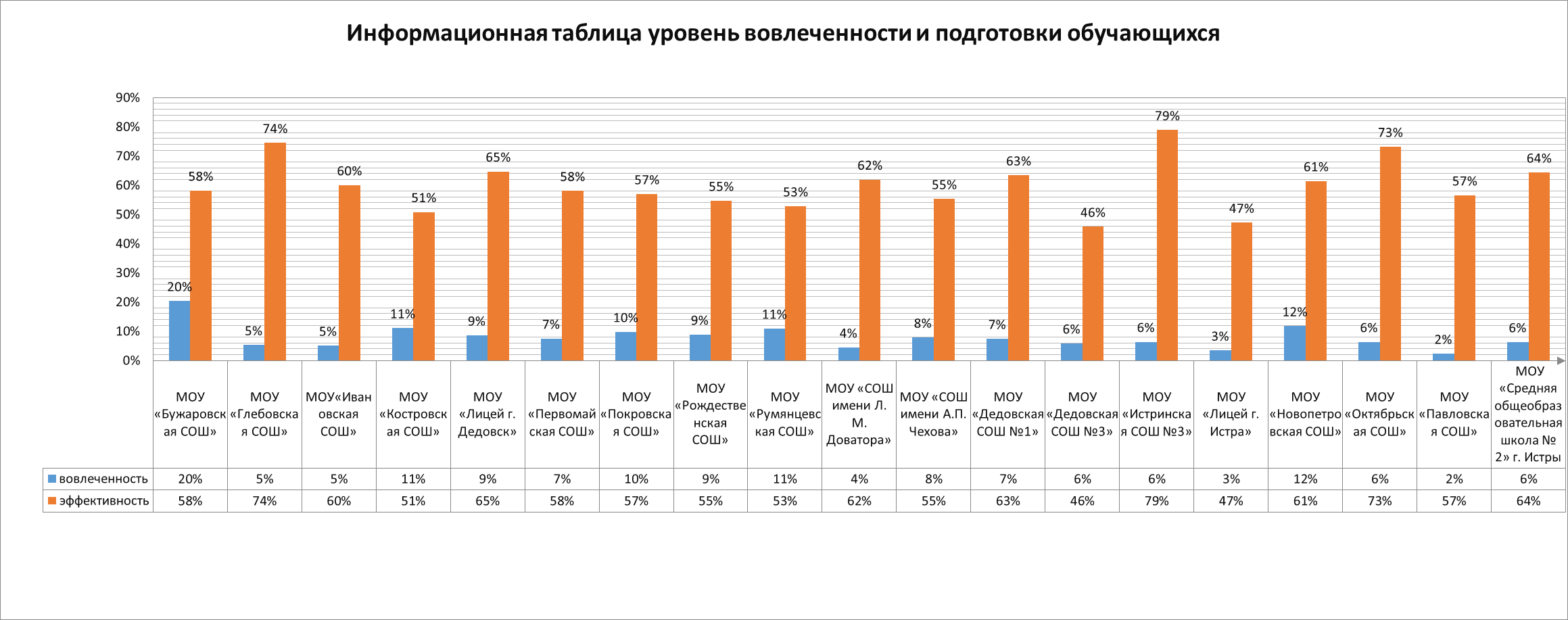 Хотелось бы заметить, что конкурсная деятельность является значимым результатом образовательного процесса и важной частью целостного развития каждого ребенка. Развитие конкурсной деятельности в школах является серьезной поддержкой для творчески одаренных детей. Именно поэтому так важно, как можно больше учащихся привлекать к участию в конкурсах и конференциях.  Педагогам необходимо проводить регулярную работу по привлечению и подготовки, обучающихся к конкурсам и конференциям, например, организовывать собрания по обсуждению результатов конкурса, где все учащиеся могли бы поделиться своими впечатлениями и побудить остальных к участию. Можно организовывать фотовыставки по прохождению конкурсов, чтобы у детей осталась добрая память о проделанной работе. После конкурса можно поощрить победителей и поставить отметку по предмету, к которому относился конкурс. Важно вручить грамоты или сертификаты ребятам – участникам конкурсов при всей школе, для большей мотивации обучающихся.Еще одним преимуществом на сегодняшний день, является дистанционная форма проведения конкурсов и конференций, так как участвовать в них могут все дети, причем как группами (командами), так и индивидуально. Подведение итогов производится путем определения победителей и призеров мероприятий по каждой возрастной группе либо по каждой номинации отдельно среди всех участников, по сумме баллов либо высчитывается среднеарифметическая величина. Итоги по конкурсам и конференциям публикуются на сайте МОУ «УМЦ» https://umcistra.ru/ в разделе «Мероприятия для учеников».Заведующая подразделением МОУ «УМЦ»,Кичигина Ирина ВладимировнаКраткое наименование общеобразовательных организацийУровень вовлеченности обучающихся 2020-2021г.Уровень вовлеченности обучающихся 2021-2022г.Эффективность подготовки обучающихся 2020-2021г.Эффективность подготовки обучающихся 2021-2022г.МОУ «Бужаровская СОШ»9%20%59%58%МОУ «Глебовская СОШ»8%5%34%74%МОУ«Ивановская СОШ»3%5%27%60%МОУ «Костровская СОШ»6%11%57%51%МОУ «Лицей г. Дедовск»4%9%90%65%МОУ «Первомайская СОШ»7%7%63%58%МОУ «Покровская СОШ»3%10%56%57%МОУ «Рождественская СОШ»3%9%73%55%МОУ «Румянцевская СОШ»8%11%73%53%МОУ «СОШ имени Л. М. Доватора»4%4%49%62%МОУ «СОШ имени А.П. Чехова»11%8%46%55%МОУ «Дедовская СОШ №1»5%7%77%63%МОУ «Дедовская СОШ №3»5%6%57%46%МОУ «Истринская СОШ №3»5%6%56%79%МОУ «Лицей г. Истра»11%3%29%47%МОУ «Новопетровская СОШ»4%12%65%61%МОУ «Октябрьская СОШ»9%6%76%73%МОУ «Павловская СОШ»2%2%83%57% МОУ «Средняя общеобразовательная школа № 2» г. Истры6%6%55%64%